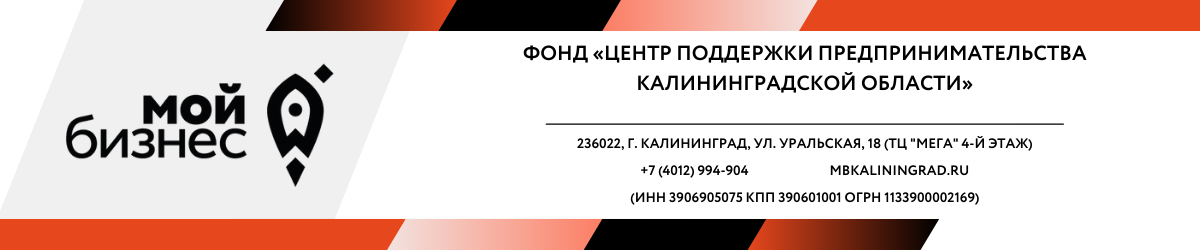 Отчет о деятельности Центра поддержки малого и среднего предпринимательства в 2023 году Центр поддержки малого и среднего предпринимательства является обособленным подразделением фонда «Центр поддержки предпринимательства Калининградской области». Показатели эффективности деятельности Центра поддержки малого и среднего предпринимательства за 2023 г., следующие:Количество услуг, предоставленных субъектам малого и среднего предпринимательства, а также физическим лицам, применяющим специальный налоговый режим "Налог на профессиональный доход", и физическим лицам, заинтересованным в начале осуществления предпринимательской деятельности – 5 836 ед.; Количество комплексных услуг, предоставленных субъектам малого и среднего предпринимательства – 850 ед.; Количество субъектов малого и среднего предпринимательства, получивших государственную поддержку – 2201 ед.; Количество самозанятых граждан, получивших государственную поддержку – 981 ед.; Количество физических лиц, заинтересованных в начале осуществления предпринимательской деятельности, получивших государственную поддержку – 2514 ед.; Количество созданных субъектов малого и среднего предпринимательства из числа физических лиц, получивших государственную поддержку – 219 ед.КраткоВ 2023 году ЦПП было проведено 174 мероприятий, участников мероприятий более 5,7 тысяч. Самые яркие мероприятия:4 ярмарки «Квартал Мастеров», участники -  196 самозанятых и 21 физических лиц.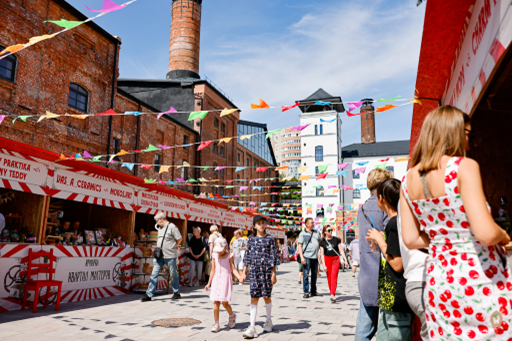 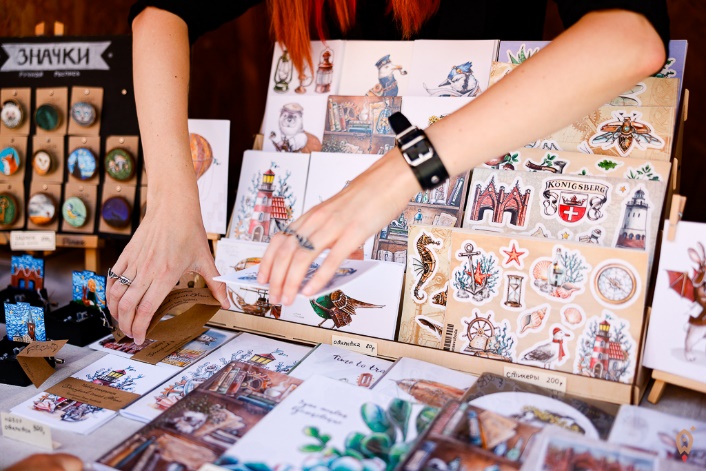 29 июля 2023 г., г. Калининград, территория завода «Понарт»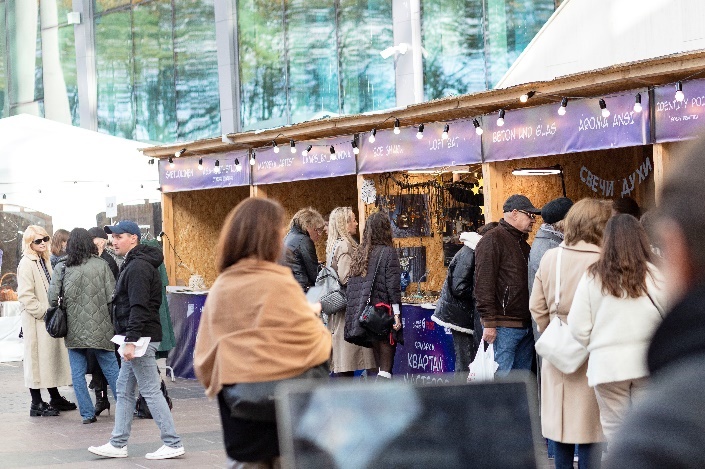 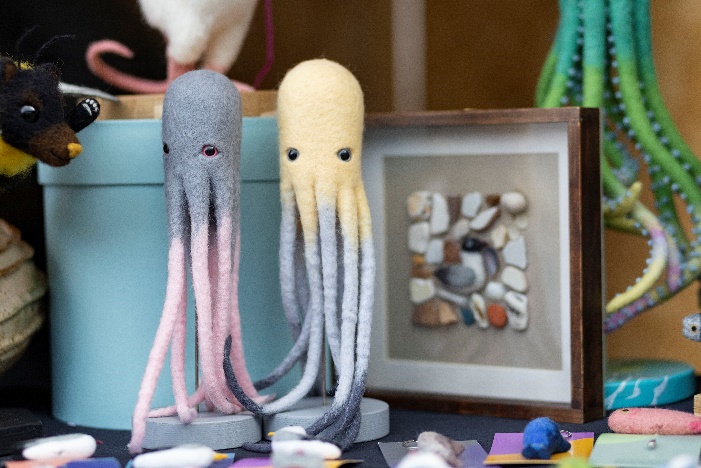 «18» октября 2023 года,  г. Светлогорск, театр-эстрады «Янтарь-холл»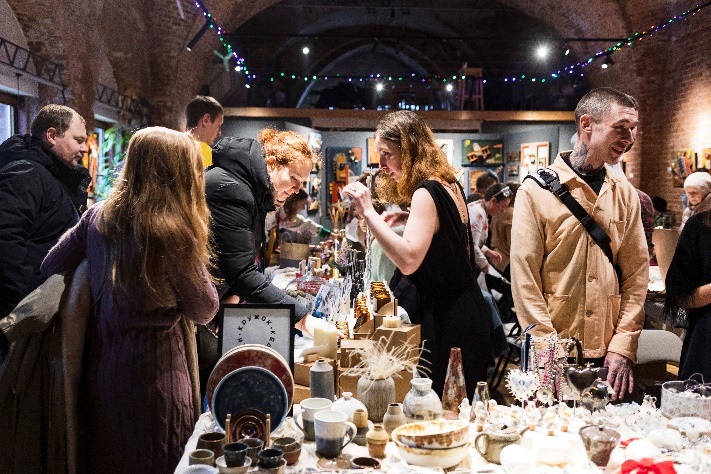 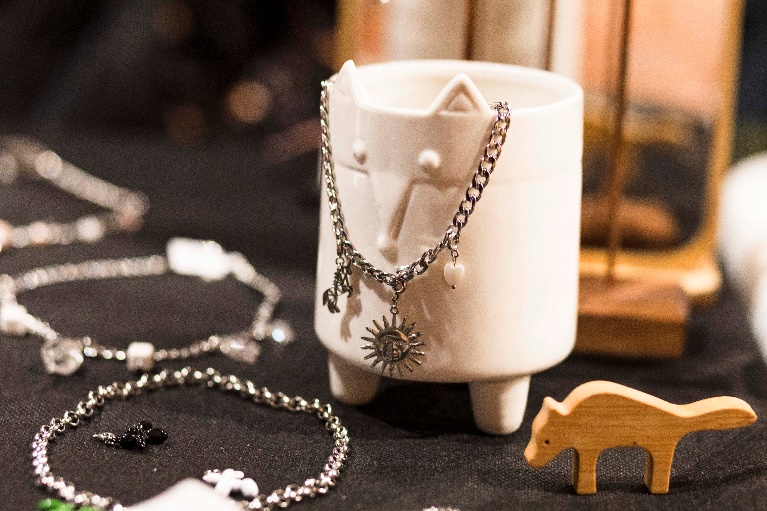 «09» декабря 2023 г., г. Калининград, ул. Литовский Вал, д. 61, Закхаймские ворота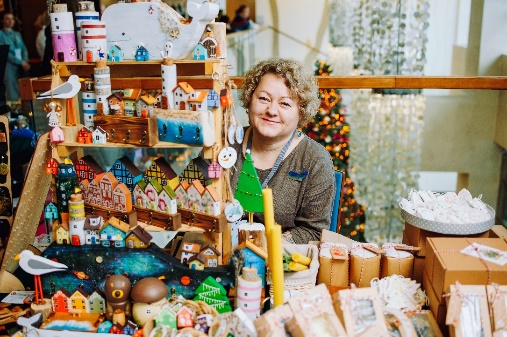 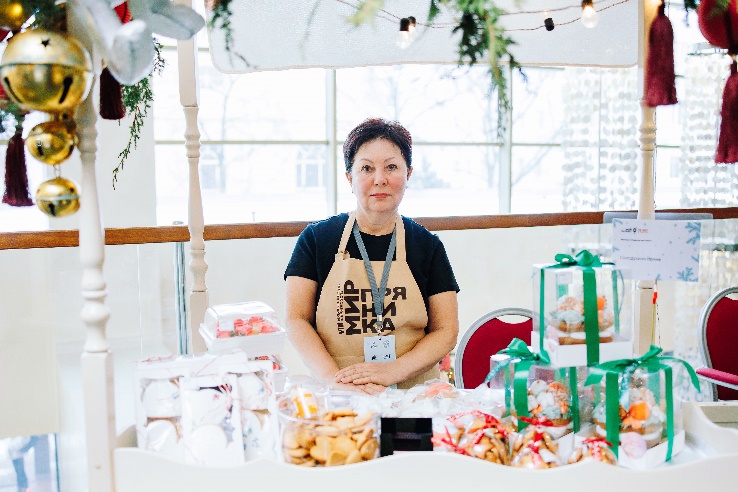 «15» декабря 2023 г., г. Калининград, отель Рэдиссон, Площадь Победы, 1003 марта 2023 г. Форум «Бизнес-девичник: розовый – новый черный», г. Калининград, пр-т. Мира, 41/43, более 90 участников.Развитие женского предпринимательства является одним из ключевых мировых трендов и драйвером роста для малого бизнеса. Женщин-предпринимателей отличает высокая эмпатия и демократичный стиль управления командой.В рамках форума в мае 2023 года прошел нетворкинг, бизнес-знакомства, лекция о балансе работы и отдыха, а также предпринимательницы поделились своими историями успеха:  Ирина Громова — кандидат филологических наук, доцент, преподаватель-лингвист, психолог, учредитель Школы Ирины Громовой; Дарья и Мария Титовы — основательницы калининградского бренда одежда MiditiCollection.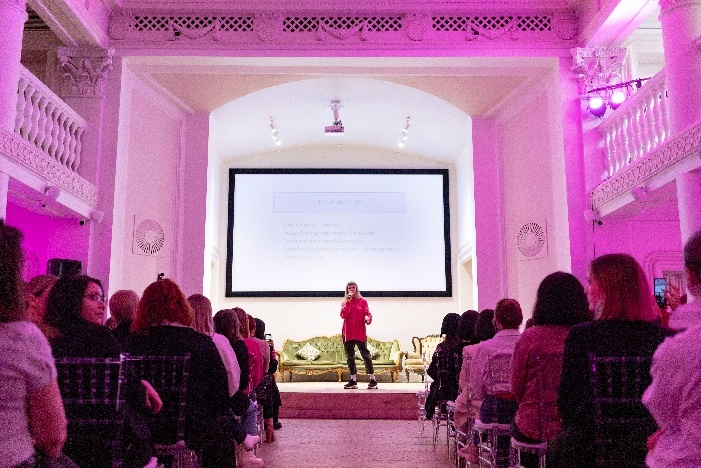 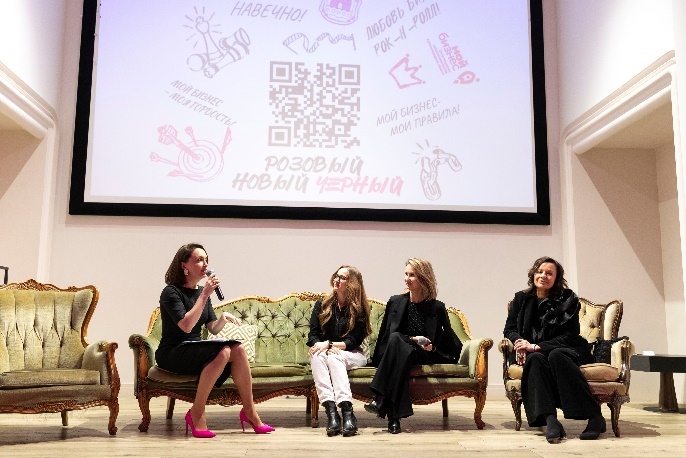 26.05.2023 г., конференция «Время первых: в бизнесе, в спорте, в жизни», г. Калининград, ул. Сергеева, 4, отель Crystal House, более 100 участников.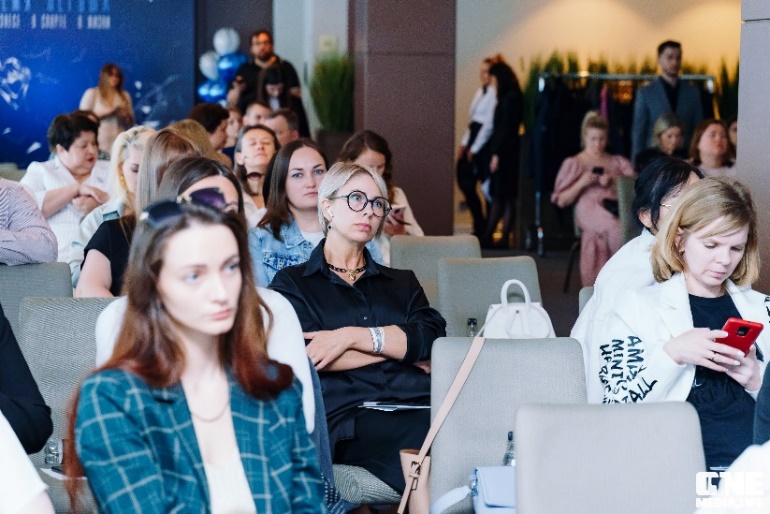 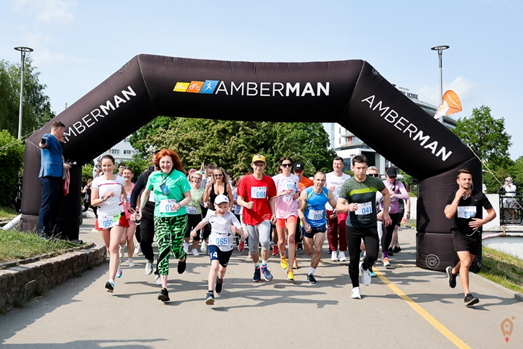 С августа по декабрь 2023 г. Школа роста муниципалитетов – проведено 4 потока, более 100 участников.Программа направлена на обучение действующих и будущих предпринимателей, желающих развить, расширить или перепрофилировать свой бизнес.  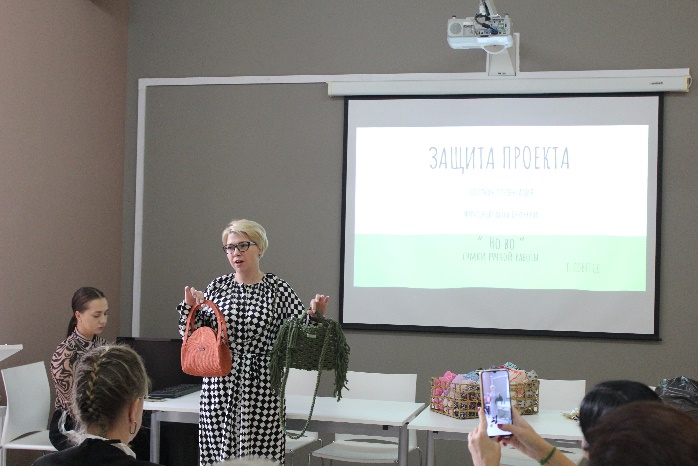 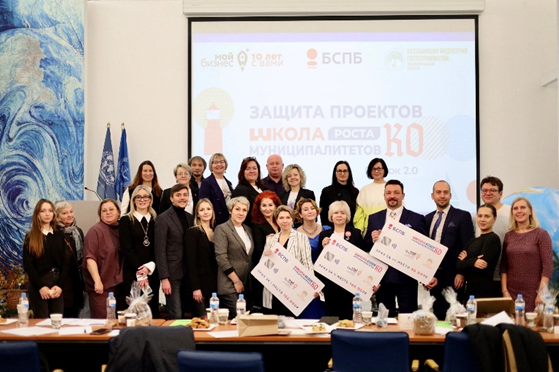 С 21 по 25 августа 2023 г. обучающий тренинг «Мама – предприниматель» - 37 участниц.Благодаря национальному проекту «Малое и среднее предпринимательство» проведена программа «Мама - предприниматель» для молодых матерей и женщин в декрете. Цель проекта – помочь женщинам с детьми открыть свое дело. Участницы получили комплексные знания необходимые для открытия своего дела. 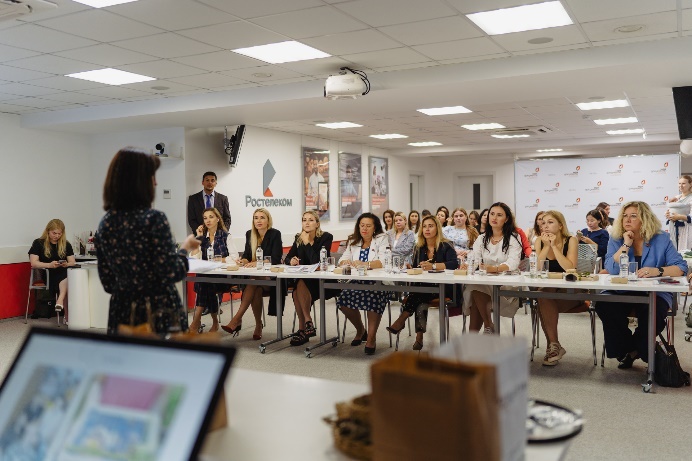 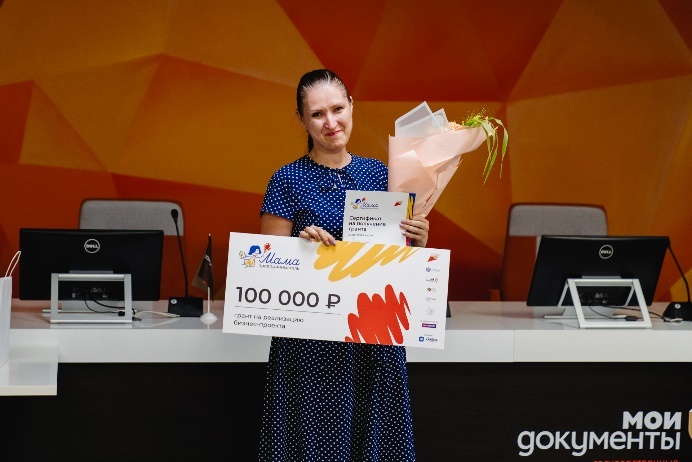 18 октября 2023 г. форум «Мой бизнес. V Международный Балтийский бизнес-форум», г. Светлогорск, ул. Ленина, 11, театр-эстрады «Янтарь-холл». Участие приняли свыше 2000 человек.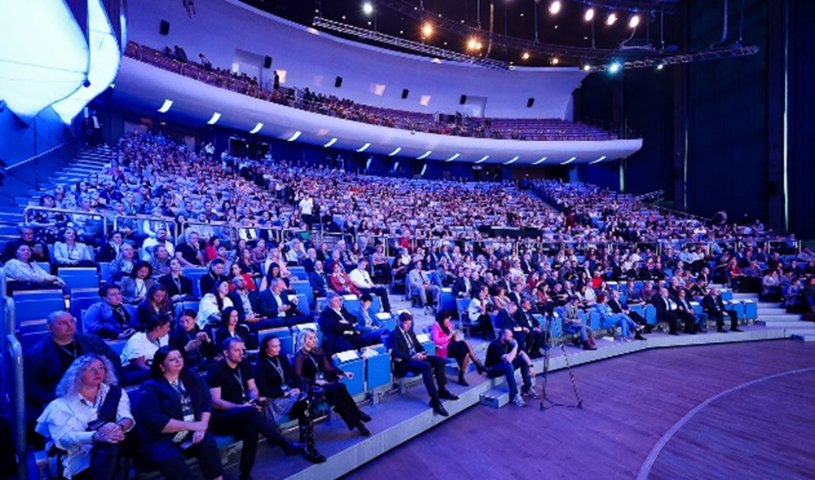 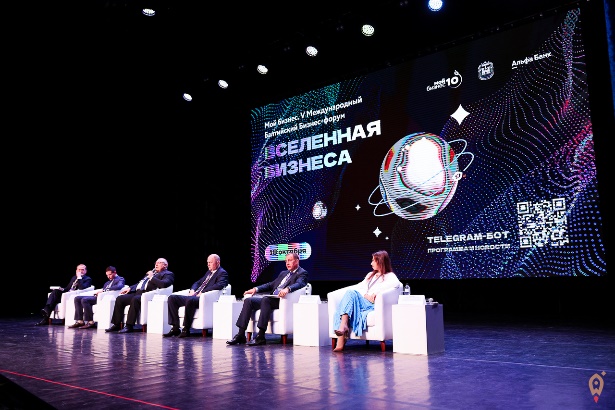 15 декабря 2023 г. форум «Мой бизнес. Мотивация. Лидерство. Успех», г. Калининград, площадь Победы, 10, отель Radisson Blu Hotel. Участие приняли свыше 400 участников.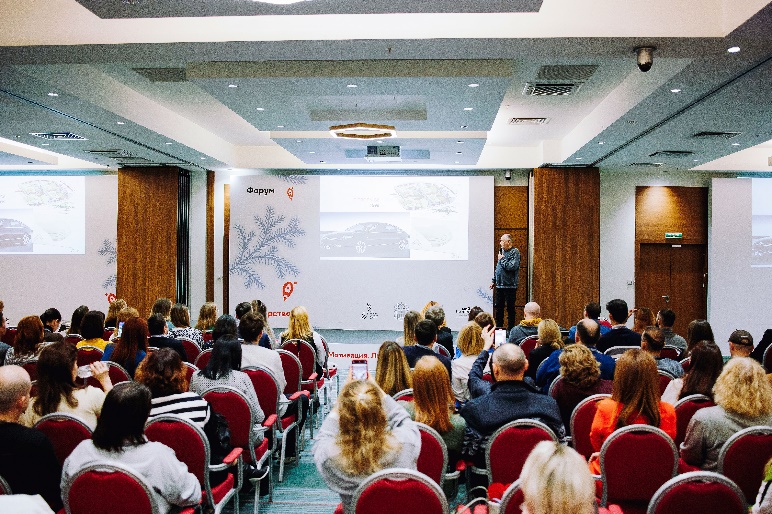 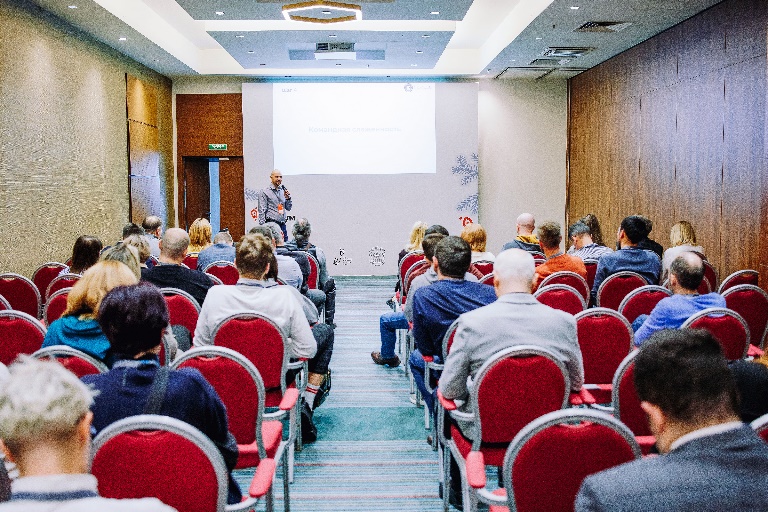 Организовано 23 выставочно-ярмарочных мероприятий, в том числе:01-08 июня 2023 г. BEE-TOGETHER.RU – 3 участника;03-06 октября 2023 г. PIR Expo 2023 – 4 участника;16-20 октября 2023 г. Международный жилищный конгресс 2023– 3 участника.13-17 декабря 2023 г. ЛАДЬЯ. Зимняя сказка – 2023 – 7 участников – занято призовое место среди лучших региональных стендов;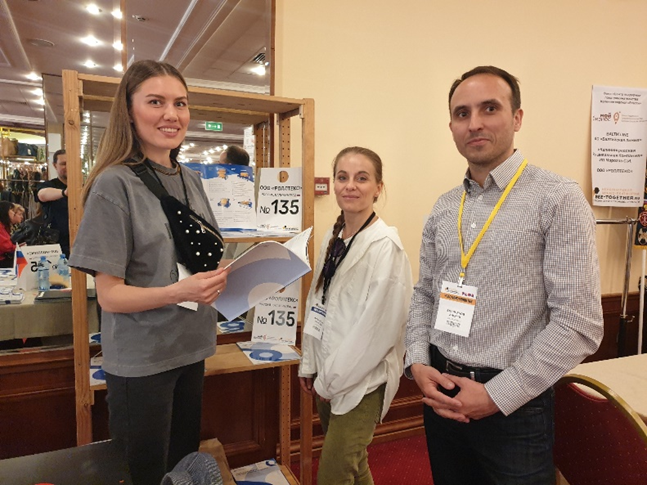 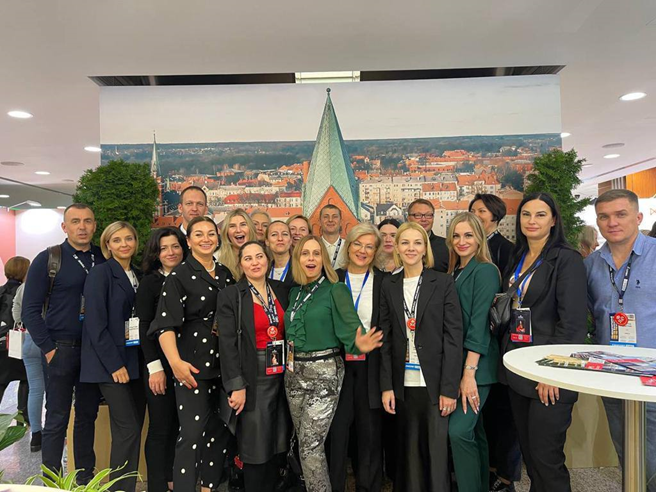 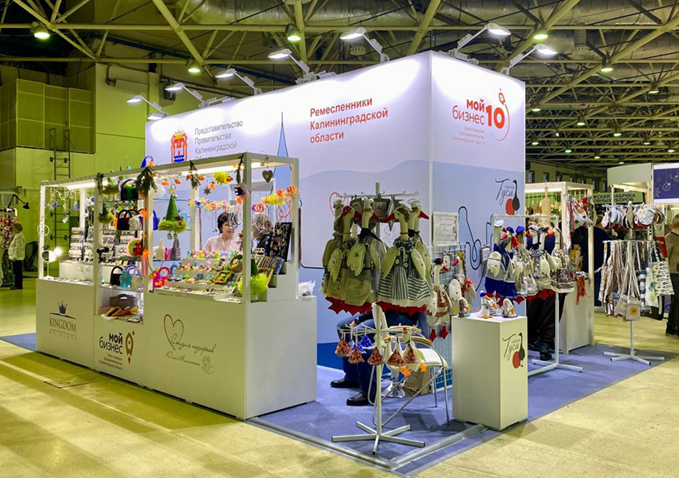 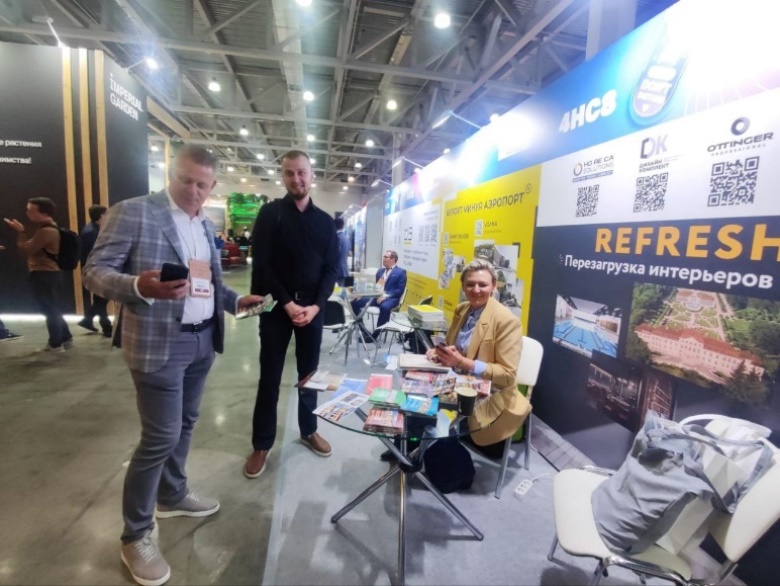 Региональный маркетплейс «Артисон» (https://artisone.ru/). ARTIS ONE — это площадка, которая объединяет локальных самозанятых, ремесло, свободу и в то же время приобретение товаров и услуг. Площадка заменяет сезонные городские ярмарки по 12 категориям, предусмотрена простая регистрация – справка из приложения «Мой налог» и информация о себе и своем магазине. В 2023 году к площадке присоединились еще 333 самозанятых.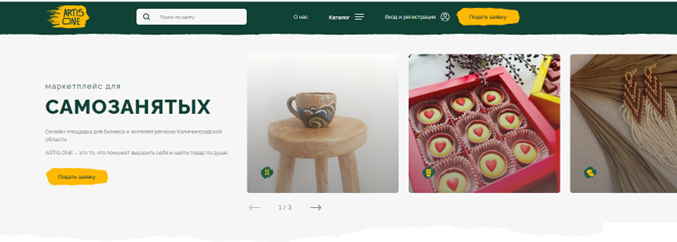 ПодробноМероприятия для предпринимателейЦентр организовал и содействовал в проведении 176 мероприятий на различные темы, привлекая спикеров из Калининграда и других регионов Российской Федерации (в том числе 10 тренингов Корпорации МСП, 11 форума и конференции, 25 тренингов и мастер-классов, 1 программы повышения квалификации, 5 специальных программ обучения согласно Федеральному перечню обучающих программ, участие в 4 выставочно-ярмарочных мероприятий на территории РФ).Всего мероприятия Центра посетило 5797 участников, в том числе 1852 СМСП, 1211 самозанятых граждан и 2734 физических лиц, желающих открыть свое дело.Исполнение показателей с учетом отдельных статей расходов по организации деятельности Центра поддержки малого и среднего предпринимательства представлено далее.Центр поддержки предпринимательства совместно с АО «Корпорация «МСП» провел обучение по 10 программам. Подробная информация указана в приложении №1.Центр поддержки предпринимательства организовал проведение семинаров, вебинаров, тренингов, круглых столов, мастер-классов, конференций, форумов и т.д. для СМСП и физических лиц, желающих открыть свое дело, по различным тематикам:Меры государственной поддержки, реализуемые на территории Калининградской области;Госзакупки для малого бизнеса;Новшества законодательства;Маркетинговое сопровождение деятельности СМСП;Финансовая грамотность в деятельности СМСП, бизнес-аналитика;Юридическая грамотность и трудовое законодательство;Женское предпринимательство;Управление продажами.Подробная информация указана в приложении №2.Для представления показателей Центра по образовательной поддержке в графическом виде с учетом достижения показателей за 2017–2023 гг. построим диаграммы:Консультационная поддержкаВ 2022 году Центр перешел на оказание консультационных услуг на базе «Консультационного центра». Услуги оказываются на основании запросов от предпринимателей, самозанятых и физических лиц, желающих открыть свое дело, без перенаправления на стороннюю площадку подрядной организации. Это повлияло на показатель количества консультаций, однако повысило узнаваемость бренда Центра «Мой бизнес» и осознанность получателей государственной поддержки.За 2023 год Центром оказано 3 151 консультаций субъектам МСМ, а также физическим лицам, применяющим специальный налоговый режим «Налог на профессиональный доход» и физическим лицам, заинтересованным в начале осуществления предпринимательской деятельности.С привлечением 10 высококвалифицированных подрядчиков (профессиональные консалтинговые компании) Центром было организовано оказание бесплатных консультаций по финансовым, юридическим, кадровым и маркетинговым вопросам. Общее количество оказанных консультационных услуг за 2023 г. составило 891 ед., в том числе 366 ед. услуг для СМСП и 220 ед. для самозанятых и 305 ед. услуги для физических лиц, желающих открыть свое дело.Консультации – Исполнение за 2023 годБез привлечения подрядчиков в 2023 г. Центр оказал 2260 консультаций: в том числе 2204 СМСП, 54 самозанятые и 2 ФЛ.Иные услуги для СМСПКоворкинг – это общее пространство для работы, не связанных общей деятельностью предпринимателей, фрилансеров, студентов, с возможностью арендовать рабочее место на час, день, месяц на льготных условиях. За 2023 г. коворкинг посетили 1202 человек.Региональный маркетплейс «Артисон» (https://artisone.ru/). ARTIS ONE — это площадка, которая объединяет локальных самозанятых, ремесло, свободу и в то же время приобретение товаров и услуг. Телеграм – https://t.me/artisone_mb. В 2023 году внедрен личный кабинет для покупателя, а также появился чат между продавцом и покупателем, что позволяет договариваться о покупке внутри сайта. За 2023 год присоединилось 333 самозанятых. Товаров и услуг - 950 и все категории товаров и услуг заполнены.  Самыми популярными категориями являются: «товары для дома и декор», «еда и напитки», «одежда и украшения».Планы Центра на 2023 г.Центр поддержки предпринимательства планирует улучшить план мероприятий на 2024 г. для действующих предпринимателей, самозанятых граждан и физических лиц, планирующих начать собственное дело, ориентируясь на запросы предпринимателей в новых условиях.В рамках реализации Федерального проекта «Создание условий для легкого старта и комфортного ведения бизнеса» будет реализована консультационная поддержка по различным направлениям, а также проведено обучение по основам предпринимательства.В рамках реализации Федерального проекта «Создание благоприятных условий для осуществления деятельности самозанятыми гражданами» Центр планирует организацию ряда профильных обучающих мероприятий, а также ярмарок.В рамках реализации Федерального проекта «Акселерация субъектов малого и среднего предпринимательства» планируется оказание услуг по предоставлению цифровых сервисов настройки электронного документооборота.Приложение 1Тренинги АО «Корпорация МСП» – исполнение за 2023 годПриложение 2Специальные обучающие программы – исполнение за 2023 годПрограммы повышения квалификации сотрудников СМСП за 2023 годСеминары, круглые столы, вебинары– исполнение за 2023 годКонференции и форумы – исполнение за 2023 годОрганизация участия субъектов малого и среднего предпринимательства в выставочно-ярмарочном мероприятии на территории Российской Федерации – исполнение за 2023 годИные мероприятия – исполнение за 2023 годПартнерские мероприятия – исполнение за 2023 годВид консультационной услугиПлан кол-во консультаций, ед.Факт кол-во консультаций, ед.– консультационные услуги по вопросам начала ведения собственного дела для физических лиц, планирующих осуществление предпринимательской деятельности;– консультационные услуги по вопросам финансового планирования;– консультационные услуги по вопросам маркетингового сопровождения деятельности и бизнес-планирования– консультационные услуги по вопросам патентно-лицензионного сопровождения деятельности;– консультационные услуги по вопросам правового обеспечения деятельности – консультационные услуги по подбору персонала, по вопросам применения трудового законодательства;– иные консультационные услуги в целях содействия развитию деятельности300891№Вид услуги20232023№Вид услугиКоличество 
СМСПКоличество самозанятых1Содействие в популяризации продукции и услуг субъекта малого и среднего предпринимательства99292Разработка бизнес-плана213Регистрация товарного знака344Размещение на электронной торговой площадке (Ozon, Wildberries, AliExpress)1325Сертификация товаров, работ и услуг субъектов малого и среднего предпринимательства176Разработка маркетинговой стратегии и планов97Цифровой аудит и цифровизация бизнеса119Разработка дизайна бренда3110Регистрация на ЦП МСП.РФ100111Подключение ЭДО22612Регистрация ККТ и ОФД (с 2023)16613Настройка электронного учета и отчетности (с 2023)190Итого181831№Наименование тренингаПлан участников, ед.Факт участников, ед.Исполнение, %Из них СМСП, ед.Из них самозанятые, ед.1Мама-предприниматель1727158,82952Азбука предпринимателя1013130,00803Школа предпринимательства1020200,00714ЭП Создание сайта1018180,001035Генерация бизнес-идеи810125,00506Самозанятость: инструкция по применению5127Юридические аспекты предпринимательства и система налогообложения13818ЭП_Первые продажи14639ЭП_Диагностика бизнеса207110Консультационная поддержка2071ИТОГО55160290,916817№Наименование План участников, ед.Факт участников, ед.Исполнение, %Из них СМСП, ед.Самозанятые, ед.1Фабрика. Старт3031103,33602Основы финансовой грамотности предпринимателя3061203,332803Образовательный интенсив для начинающих предпринимателей и самозанятых "ВЗЛЕТ"5091182,0020364Самозанятость шаг за шагом: путеводитель2029145,000215Фабрика. Самозанятые3049163,33544ИТОГО160261163,1359101№Наименование План участников, ед.Факт участников, ед.Исполнение, %Из них СМСП, ед.1Дополнительная профессиональная программа повышения квалификации «Оператор беспилотных летательных аппаратов мультимоторного типа»1010100,0010ИТОГО1010100,0010№НаименованиеПлан участников, ед.Факт участников, ед.Исполнение, %Из них СМСП, ед.Самозанятые, ед.Семинары, вебинарыСеминары, вебинарыСеминары, вебинарыСеминары, вебинарыСеминары, вебинарыСеминары, вебинарыСеминары, вебинарыМаркетинг и продажи в кризис. Новые возможности для развития2059295,00274Личный бренд самозанятого520400,0047Практический семинар  Самозанятость: Флорист (г. Черняховск1014140,00011Практический семинар  Самозанятость: Создатель видеоконтента (г. Гусев)714200,0007ВКонтакте 2023: пространство возможностей для продвижения самозанятых1023230,00212Тайм-менеджмент для самозанятых1527180,00715Мой бизнес. Юридические основы для самозанятых49229,0004Бухгалтерия и налоги для самозанятых518360,00111Порядок применения специального режима налогообложения «Налог на профессиональный доход»57140,0005Публичные выступления самозанятых415375,0023Бухгалтерия для маркетплейсов1535233,33103Особенности участия в госзакупках по 223-ФЗ в 2023 году1515100,0050Особенности участия в госзакупках по 44-ФЗ в 2023 году1522146,67131Участие СМП и самозанятых в госзакупках по 44-ФЗ в 2023 году1520133,33150Участие СМП и самозанятых в госзакупках по 223-ФЗ в 2023 году1520133,33150Карта пути клиента66100,0042Основы финансовой грамотности предпринимателя1044440,00113Бизнес-психология в продажах и переговорах1015150,0083Мой бизнес. Запуск бизнеса с нуля1219158,3321Глобальные маркетинговые тренды 20241547313,33189Меры поддержки для самозанятых. Камир21211Бизнес-психология в продажах и переговорах39192Самозанятость для начинающих37312Как с помощью финмодели увеличить прибыль в 10 раз в 2023 году10100Позиционирование бренда, виды стратегий33240Интеллектуальная собственность: актуальность для бизнеса в наши дни2191Маркетплейсы: как продавать, не нарушая2196Маркетинг на результат26111Финансовая игра "Управляй своей жизнью"1833Юнит-экономика1140Инвестиции в бизнес. Юридический взгляд с обеих сторон1662Как внедрить управленческий учёт в бизнесе за 3 месяца19100Налоги и господдержка31101Обработка персональных данных на сайтах: общие положения, риски и предотвращение1491Имущественные торги: выгода и риски2785Покупаем франшизу правильно: советы юристов"26140Юридические особенности ведения бизнеса и расставания с иностранными партнёрами1471Как правильно оказать услугу потребителю и не оказаться виноватым31101Система KPI для сотрудников. Как разработать и внедрить26179Как продать товар потребителю и не оказаться в убытке?1331Психологическая устойчивость в переговорах1541Юридическая защита упаковки товаров. Войны конкурентов1081Как нанять команду, приносящую прибыль, а не проблемы34121Как кратно усилить своё дело с помощью брендинга1554Секреты самопрезентации офлайн и онлайн941Аренда недвижимости. Азбука предпринимателя40126Эффективное управление финансовыми ресурсами компании27104Запуск своей франшизы2794Как настроить сервис, чтобы к тебе возвращались снова и снова20123Выкуп недвижимости с торгов по банкротству49415Как нанять эффективного сотрудника в период кризиса НR3483Как налоговая и банки проверяет бизнес и как обезопасить бизнес в 20232116Выходим на маркетплейсы34109Росмолодёжь: как начать развивать свой бизнес835Управление личными финансами1583Участие малого бизнеса и самозанятых граждан в закупках крупнейших заказчиков44371Как предпринимателю/самозанятому выйти на чистый доход 200 т.р. и более в месяц?933Выстраиваем коммуникацию с клиентом с помощью игропрактики19311Почему прибыль есть, а денег нет53Мышление VS Бизнес7211PR для каждого2665Как избежать кассовых разрывов в бизнесе?53Выкуп имущества с торгов по банкротству36511Дробление бизнеса. Признаки. Налоговые последствия1051Психология в продажах31196Гранты в предпринимательской деятельности37176Психология бизнеса1746Удержание персонала как основной тренд 2023-2024 в HR1060Агент по покупке имущества с торгов. Пошаговая инструкция1752Бизнес-интервью с владельцем Нордик-Спа в Янтарном2774Краудлендинг как инструмент привлечения заёмного финансирования для субъектов МСП2000Теория поколений/Самореализация/ Тренды1264Финансовая игра "Управляй своей жизнью"1540ИТОГО2131608754,93567305Тренинги, Мастер-классы– исполнение за 2023 годТренинги, Мастер-классы– исполнение за 2023 годТренинги, Мастер-классы– исполнение за 2023 годТренинги, Мастер-классы– исполнение за 2023 годТренинги, Мастер-классы– исполнение за 2023 годТренинги, Мастер-классы– исполнение за 2023 годТренинги, Мастер-классы– исполнение за 2023 годСложные переговоры: максимальная практика1026260,0061Налоговые изменения в законодательстве в 2023 год101141140,00370Образовательная программа "Самозанятые: основы предпринимательства"3091303,33067Своё дело для самозанятого: керамика55100,0005Мой бизнес. Таргетированная реклама во ВКонтате для самозанятых2040200,00428Основы работы на маркетплейсах с учетом особой экономической зоны2062310,001725Бизнес-моделирование1034340,00251Маркетинг и продвижение1034340,00251Успешный старт1034340,00251Монетизатор1016160,00102Мой бизнес. SMM-специалисты социальной сети Вконтакте2020133,33150Проактивность предпринимателя (в рамках Дня Молодежи)5050100,0000Школа умников2050250,0000Продуктивность и система работы с задачами1031310,001212Управление судьбой личности и бизнеса2032160,00116Разбор бизнеса с ментором1017170,00170Стиль предпринимателя: как выглядеть, чтобы Вам всегда говорили "Да"2156Бизнес-психология в продажах и переговорах25130Тренинг коммуникативных навыков «Качалка»1281Жёсткие переговоры1932Система быстрых платежей для бизнеса1381Уверенный голос предпринимателя32130Эффективное управление кадрами1872Юнит экономика малого бизнеса21106Речь как рабочий инструмент20106ИТОГО265837315,85281173№НаименованиеПлан участников, ед.Факт участников, ед.Исполнение, %Из них СМСП, ед.Из них самозанятые, ед.1Творческие люди3041136,674142Бизнес-девичник: розовый - новый чёрный5097194,0045143Мой бизнес. Ярмарка самозанятых «Квартал мастеров», г. Калининград7092131,490804Мой бизнес. Ярмарка «Квартал мастеров» г. Светлогорск7070100,000705Мой бизнес. Ярмарка самозанятых "Квартал мастеров", г. Калининград2022110,000226Мой бизнес. Ярмарка самозанятых "Квартал мастеров", г. Калининград 2024120,000247Время первых: в бизнесе, в спорте, в жизни100101101,0036108Мой бизнес. Мотивация. Лидерство. Успех100205205,0071209Мой бизнес. V Балтийский бизнес-форум10019211921,0061125510Парад Лауреатов ПРОФИ-20232024120,0019011Новости и правила ведения розничного бизнеса в 202333240ИТОГО5802630453,45810509№НаименованиеФакт участников, ед.Из них СМСП, ед.Из них самозанятые, ед.1ЛАДЬЯ. Зимняя сказка - 20237072Ярмарка «Море по колено»5053BEE-TOGETHER.ru3304Московский Международный жилищный конгресс330ИТОГО18612№НаименованиеПлан участников, ед.Факт участников, ед.Исполнение, %Из них СМСП, ед.Из них самозанятые, ед.1Школа роста муниципалитетов 2023100102102,0031292Мой бизнес. Основы предпринимательской деятельности100101101,00003ШКОЛА УМНИКОВ100192192,00003Бизнес-завтрак для продавцов на маркетплейсах2021105,00183ИТОГО320416130,004932№ДатаНаименование02.02.2023Маркировка товаров из натурального меха07.02.2023Программа поддержки для небольших производителей пива09.02.2023Маркировка обувных товаров и товаров легкой промышленности. Типичные ошибки участников оборота14.02.2023Работа с виртуальным складом22.02.2023Контрактные производства. Маркировка продукции контрагенто28.02.2023Перемаркировка обувных товаров14.03.2023Информирование о вебинаре Банка России20.03.2023Типографское нанесение маркировки на этикетку21.03.2023Маркировка товаров из натурального меха23.03.2023Работа розницы с маркированный товаром, основные ошибки при работе с ККТ и ЭДО29.03.2023Новые инструменты от службы технической поддержки06.04.2023Маркировка для HoReCa и государственных и муниципальных учреждений12.04.2023Подача сведений об обороте маркированных товаров с помощью ЭДО13.04.2023Маркировка и декларирование импортных товаров легкой промышленности, обуви и товаров из натурального меха. Правила передачи сведений в Честный Знак19.04.2023Линия поддержки бизнеса «Товарная группа Шины». Ответы на актуальные вопросы20.04.2023Линия поддержки бизнеса «ТГ – Обувь»26.04.2023Подача сведений об обороте маркированных товаров с помощью ЭДО27.04.2023Маркировка для HoReCa и государственных и муниципальных учреждений04.05.2023Линия поддержки бизнеса «Товарных групп Молочная продукция и Вода». Этапы работы в маркировке для HoReCa11.05.2023Мобильное приложение «Честный ЗНАК.Бизнес». Функционал и планы на развитие. Для всех товарных групп25.05.2023Дистанционная торговля. Подача сведений в ГИС МТ30.05.2023Использование и оформление машиночитаемой доверенности в ГИС МТ. УКЭП физического лица10.05.2023Онлайн-проект «Мой бизнес. Первое дело»23.05.2023Как управлять сервисом и адаптировать новых сотрудников при помощи искусственного интеллекта25.05.2023Тренинг для начинающего бьюти-мастера07.06.2023Обязательная маркировка Кресел-колясок. Технические решени08.06.2023Оснащение оборудованием и расходными материалами для внедрения маркировки13.06.2023Маркировка и декларирование импортных товаров легкой промышленности и обуви. Работа импортеров в личном кабинете системы Честный Знак15.06.2023Маркировка безалкогольных напитков, в том числе с соком, и соков20.06.2023Вебинар об осуществлении проверки соответствия информации, представляемой участником оборота молочной продукции в систему ГИС МТ21.06.2023Маркировка БАД для импортеров27.06.2023Работа с виртуальным складом29.06.2023Маркировка табака и табачной продукции06.07.2023Совещание по вопросу маркировки пива и слабоалкогольных напитков08.08.2023Обязательная маркировка для товарной группы «Медизделия»: пошаговая работа в системе для производителя и импортера10.08.2023Обязательная маркировка для товарной группы «Антисептики»: пошаговая работа в системе для производителя и импортера15.08.2023Обязательная маркировка для товарной группы «Безалкогольные напитки, в том числе с соком, и соки»17.08.2023Маркировка воды для детского питания24.08.2023Расширение перечня товаров легкой промышленности, подлежащих обязательной маркировке07.09.2023Лекция для министерства финансов11.10.2023Единый онлайн-семинар 1С: для бухгалтеров и руководителей07.11.2023Собрание Камир08.11.2023Вебинар “Как увеличить прибыль с помощью финучета и планирования”22.11.2023Правовой диктант для предпринимателей24.12.2023Реальный опыт: восстановление и привлечение инвестиций в объекты культурного наследия Калининградской области